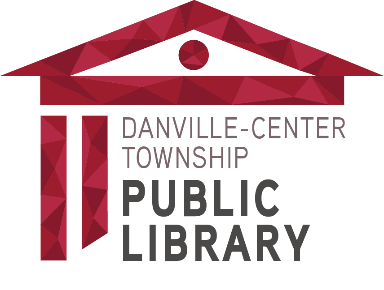 HOLIDAY SCHEDULE FORDANVILLE-CENTER TOWNSHIP PUBLIC LIBRARY2024JANUARY:	New Year’s Day		Monday, January 1st 	Martin Luther King Day	Monday, January 15th MAY:	Memorial Day			Monday, May 27thJULY:	Independence Day		Thursday, July 4thSEPTEMBER	Labor Day			Monday, September 2thNOVEMBER:	In-Service Day			Monday, November 11th     					(Library closed but mandatory staff meeting)	Thanksgiving Day		Thursday, November 28rd	Day After Thanksgiving	Friday, November 29thDECEMBER:	Christmas Eve			Tuesday, December 24thChristmas Day			Wednesday, December 25th New Year’s Eve		Tuesday, December 31st 				(The Library closes at 1:00 p.m.) 